СОБРАНИЕ  ДЕПУТАТОВ  ВЕСЬЕГОНСКОГО  РАЙОНАТВЕРСКОЙ  ОБЛАСТИРЕШЕНИЕ                                                           г. Весьегонск27.08.2019                                                                                                                             № 324Руководствуясь Федеральными законами от 25.12.2008 №273-ФЗ «О противодействии коррупции», от 17.07.2009 №172-ФЗ «Об антикоррупционной экспертизе нормативных правовых актов и проектов нормативных правовых актов», постановлением Правительства Российской Федерации от 26.02.2010 №96 «Об антикоррупционной экспертизе нормативных правовых актов и проектов нормативных правовых актов», законом Тверской области от 09.062009 №39 – ЗО «О противодействии коррупции в Тверской области»,  Собрание депутатов Весьегонского района решило:1. Внести изменения в Положение об антикоррупционной экспертизе муниципальных нормативных правовых актов и проектов муниципальных нормативных правовых актов администрации Весьегонского района (далее – Положение), утвержденное решением Собрания депутатов Весьегонского района Тверской области от 18.12.2017 №223, изложив пункт 2.3. Положения в следующей редакции: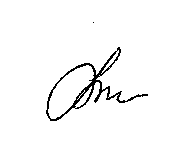 «2.3.По результатам экспертизы на коррупционность муниципальных нормативных правовых актов администрации Весьегонского района и проектов муниципальных нормативных правовых актов составляется заключение (согласно приложению к настоящему Положению), которое подписывается заведующим отделом правового обеспечения администрации Весьегонского района, а в случае его отсутствия заместителем заведующего отделом правового обеспечения администрации района». 2. Контроль за выполнением настоящего решения возложить на управляющего делами аппарата главы администрации района Лисенкова С.В.3.  Настоящее решение вступает в силу со дня его принятия и подлежит официальному опубликованию в газете «Весьегонская жизнь».                  Глава района                                                                                    А.В. ПашуковО внесении изменений в решение Собрания депутатов Весьегонского района от 18.12.2017 №223 